Use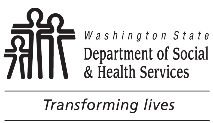 	BEHAVIORAL HEALTH ADMINISTRATION (BHA)	21-Day Competency Check Request	BEHAVIORAL HEALTH ADMINISTRATION (BHA)	21-Day Competency Check Request	BEHAVIORAL HEALTH ADMINISTRATION (BHA)	21-Day Competency Check Request	BEHAVIORAL HEALTH ADMINISTRATION (BHA)	21-Day Competency Check Request	BEHAVIORAL HEALTH ADMINISTRATION (BHA)	21-Day Competency Check RequestDefendant InformationDefendant InformationDefendant InformationDefendant InformationDefendant InformationDefendant InformationLAST NAMELAST NAMEFIRST NAMEMIDDLE INITIALBIRTH DATECAUSE NUMBERATTORNEY ASSIGNEDATTORNEY ASSIGNEDATTORNEY ASSIGNEDATTORNEY ASSIGNEDATTORNEY ASSIGNEDATTORNEY ASSIGNEDNAMENAMENAMEEMAILEMAILEMAILREFERRING PARTYREFERRING PARTYREFERRING PARTYREFERRING PARTYREFERRING PARTYREFERRING PARTYNAMENAMENAMEEMAILEMAILPHONEReferral InformationReferral InformationReferral InformationReferral InformationReferral InformationReferral InformationINTERPRETER REQUIRED  Yes       NoLanguage:INTERPRETER REQUIRED  Yes       NoLanguage:CURRENT MEDICATION STATUS, IF KNOWN	Taking prescribed medications regularly	Defendant not following regular administration of prescribed medications.	No medications currently prescribed. CURRENT MEDICATION STATUS, IF KNOWN	Taking prescribed medications regularly	Defendant not following regular administration of prescribed medications.	No medications currently prescribed. CURRENT MEDICATION STATUS, IF KNOWN	Taking prescribed medications regularly	Defendant not following regular administration of prescribed medications.	No medications currently prescribed. CURRENT MEDICATION STATUS, IF KNOWN	Taking prescribed medications regularly	Defendant not following regular administration of prescribed medications.	No medications currently prescribed. Statement or description of how the defendant’s condition has improved so that a re-evaluation may be warranted:Statement or description of how the defendant’s condition has improved so that a re-evaluation may be warranted:Statement or description of how the defendant’s condition has improved so that a re-evaluation may be warranted:Statement or description of how the defendant’s condition has improved so that a re-evaluation may be warranted:Statement or description of how the defendant’s condition has improved so that a re-evaluation may be warranted:Statement or description of how the defendant’s condition has improved so that a re-evaluation may be warranted:Referral CompletionReferral CompletionReferral CompletionReferral CompletionReferral CompletionReferral CompletionThis completed form should be emailed to: BHA21daycheck@dshs.wa.gov or faxed to (360) 464-2225For the most precise review, please include the following in your referral, if available:	A completed copy of this 21-Day Check Request	Facility mental health contact or psychiatric records from the jail	Medication records from the past two weeksThis completed form should be emailed to: BHA21daycheck@dshs.wa.gov or faxed to (360) 464-2225For the most precise review, please include the following in your referral, if available:	A completed copy of this 21-Day Check Request	Facility mental health contact or psychiatric records from the jail	Medication records from the past two weeksThis completed form should be emailed to: BHA21daycheck@dshs.wa.gov or faxed to (360) 464-2225For the most precise review, please include the following in your referral, if available:	A completed copy of this 21-Day Check Request	Facility mental health contact or psychiatric records from the jail	Medication records from the past two weeksThis completed form should be emailed to: BHA21daycheck@dshs.wa.gov or faxed to (360) 464-2225For the most precise review, please include the following in your referral, if available:	A completed copy of this 21-Day Check Request	Facility mental health contact or psychiatric records from the jail	Medication records from the past two weeksThis completed form should be emailed to: BHA21daycheck@dshs.wa.gov or faxed to (360) 464-2225For the most precise review, please include the following in your referral, if available:	A completed copy of this 21-Day Check Request	Facility mental health contact or psychiatric records from the jail	Medication records from the past two weeksThis completed form should be emailed to: BHA21daycheck@dshs.wa.gov or faxed to (360) 464-2225For the most precise review, please include the following in your referral, if available:	A completed copy of this 21-Day Check Request	Facility mental health contact or psychiatric records from the jail	Medication records from the past two weeks